Městská část Praha 13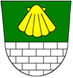 Úřad městské částiOdbor dopravy__________________________________________________________________________________________V Praze dne ....................................Žádost o stanovení místní/přechodné úpravy provozu na pozemní komunikaci (dle § 77 zákona č. 361/2000 Sb., o provozu na pozemních komunikacích, v platném znění a vyhl. č. 294/2015 Sb., kterou se provádějí pravidla provozu na pozemních komunikacích a úprava a řízení provozu na pozemních komunikacích, v platném znění)*vyplňuje se v případě přechodné úpravy provozuŽadatel:Podpis žadatele/oprávněné osoby, razítko: ........................................................................                                                                                         Přílohy:situační plánek, příp. návrh dopravně inženýrského opatření - situační nákres s přesným zakreslením návrhu dopravního opatření dle vyhláškyvyjádření příslušného dopravce, pokud je na dotčené komunikaci provozována linka veřejné hromadné dopravy stanovisko vlastníka/správce pozemní komunikacestanovisko všech rezidentů, bydlících v lokalitě - při požadavku na umístění retardéru - zpomalovacího prahuUpozornění:Dopravní opatření zajistí a zrealizuje dle norem a předpisů na své náklady:žadatel, v případě soukromého zájmuvlastník komunikace, na které bude místní úprava požadovánaPodání žádosti, vč. všech příloh je nutné učinit prostřednictvím podatelny Úřadu MČ Praha 13 nebo elektronicky datovou schránkou: zv6bsur, příp. e-mailem se zaručeným elektronickým podpisem na adresu podatelny: epodatelna@praha13.czNení dovoleno, jakkoliv formulář upravovat.Ulice: Důvod a popis návrhu:*Termín:Příjmení, jméno / organizace:Příjmení, jméno / organizace:Bydliště / sídlo:Bydliště / sídlo:Datum narození / IČ:Datum narození / IČ:Odpovědný pracovník:Odpovědný pracovník:Tel.:E-mail:Městská část Praha 13IČ: 00241687Tel. ústředna: epodatelna@praha13.czSluneční nám. 2580/13DIČ: CZ00241687235 011 111ID datové schránky: zv6bsur158 00 Praha 5www.praha13.cz